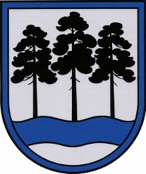 OGRES  NOVADA  PAŠVALDĪBAReģ.Nr.90000024455, Brīvības iela 33, Ogre, Ogres nov., LV-5001tālrunis 65071160, e-pasts: ogredome@ogresnovads.lv, www.ogresnovads.lv PAŠVALDĪBAS DOMES SĒDES PROTOKOLA IZRAKSTS11.Par līguma slēgšanu par pagasta mantas un nekustamo īpašumu nodošanu bezatlīdzības lietošanā ar sabiedrisko siltumapgādes pakalpojumu sniedzēju SIA “MS Siltums”Ogres novada ilgtspējīgas attīstības stratēģija 2013. – 2037. gadam paredz, ka, atbilstoši vidi saudzējošās infrastruktūras izveides pamatnostādnēm, enerģētisko resursu racionāla izmantošana ir viens no priekšnoteikumiem tautsaimniecības attīstībai un iedzīvotāju labklājības nodrošināšanai. Ogres novads atbalsta pāreju uz ekonomiku ar zemu oglekļa emisiju saturu, palielinot atjaunojamu enerģijas avotu izmantošanu, veicinot energoefektivitāti privātajā un publiskajā sektorā, kā arī realizējot projektus novada energodrošības paaugstināšanai.Labas pārvaldības princips prasa pretimnākošu un cieņpilnu valsts vai pašvaldības iestādes attieksmi pret privātpersonu, kas ietver ne vien iestādes pienākumu rīkoties atbilstoši normatīvajos aktos noteiktajam, bet arī pastāvīgi uzlabot personai sniegto pakalpojumu kvalitāti, ievērojot, ka valsts pārvalde kalpo iedzīvotājiem.Ogres novada pašvaldība 2013. gada 30. aprīlī ir nodibinājusi Ogres novada pašvaldības sabiebrību ar ierobežotu atbildību “MS siltums”, reģistrācijas Nr. 40103666190, juridiskā adrese “Pagastmāja”, Madliena, Madlienas pag., Ogres nov., LV-5045 (turpmāk – SIA “MS siltums”) ar mērķi nodrošināt kvalitatīvu un  saimnieciski efektīvu siltumapgādi par taisnīgiem un patērētāju maksātspējai atbilstošiem tarifiem, un ir deleģējusi SIA “MS siltums” centralizētās siltumapgādes nodrošināšanas funkciju.Ogres novada pašvaldība 2022. gada 21. aprīlī pieņēma lēmumu “Par sabiedrisko siltumapgādes pakalpojuma līguma slēgšanu ar pašvaldības SIA “MS siltums”” (prot. Nr. 8; 4). Lai nodrošinātu lēmumā noteikto uzdevumu izpildi un ar nākamo apkures sezonu nodrošinātu siltumenerģijas ražošanu, pārvadi un sadali Ogres novada pašvaldības Taurupes pagasta teritorijā, Taurupes pamatskolā un Taurupes pamatskolas Mazozolu filiālē, ir nepieciešams nodot bezatlīdzības lietošanā siltumenerģijas ražošanai un pārvadei nepieciešamos pamatlīdzekļus, tajā skaitā, siltumapgādes ārējos tīklus, katlu iekārtas un pārējās katlu māju apsaistes iekārtas un sistēmas (pielikumā). Tāpat nepieciešams nodot  SIA “MS siltums” telpas un zemes īpašumus, kur plānots uzstādīt jaunās katlu iekārtas.Publiskas personas finanšu līdzekļu un mantas izšķērdēšanas likuma (turpmāk - Likums) 2. panta pirmā daļa noteic, ka publiska persona rīkojas ar saviem finanšu līdzekļiem un mantu likumīgi, tas ir, jebkura rīcība ar publiskas personas finanšu līdzekļiem un mantu atbilst ārējos normatīvajos aktos paredzētajam mērķim, kā arī normatīvajos aktos noteiktajai kārtībai.Savukārt Likuma 5. panta pirmā daļa un otrās daļas 5. punkts paredz, ka publiskas personas mantu aizliegts nodot privātpersonai vai kapitālsabiedrībai bezatlīdzības lietošanā, izņemot gadījumus, kad publiska persona savu mantu nodod privātpersonai vai kapitālsabiedrībai tai deleģēto valsts pārvaldes uzdevumu izpildei, arī publiskas personas pakalpojumu sniegšanai. Atbilstoši Likuma 5.1 panta pirmajai daļai [..] par lietderīgu var uzskatīt arī kapitālsabiedrības mantas nodošanu bezatlīdzības lietošanā citai kapitālsabiedrībai vai citai privātpersonai tai deleģēto valsts pārvaldes uzdevumu pildīšanai, arī publiskas personas pakalpojumu sniegšanai. Saskaņā ar Likuma 5. panta trešo daļu, ja publiskas personas mantu nodod bezatlīdzības lietošanā, par to tiek pieņemts lēmums. Izvērtējot pašvaldības līdzekļu izmantošanas lietderību, un pamatojoties uz likuma „Par pašvaldībām” 15. panta pirmās daļas 1. punktu un 21. panta pirmās daļas 27. punktu, kā arī Publiskas personas finanšu līdzekļu un mantas izšķērdēšanas novēršanas likuma 5. panta trešo prim daļu un ceturto daļu, un 5.1 panta pirmās daļas otro teikumu, balsojot: ar 20 balsīm “Par” (Andris Krauja, Artūrs Mangulis, Dace Kļaviņa, Dace Māliņa, Dace Nikolaisone, Dainis Širovs, Dzirkstīte Žindiga, Edgars Gribusts, Egils Helmanis, Gints Sīviņš, Ilmārs Zemnieks, Indulis Trapiņš, Jānis Iklāvs, Jānis Kaijaks, Jānis Lūsis, Jānis Siliņš, Pāvels Kotāns, Raivis Ūzuls, Rūdolfs Kudļa, Valentīns Špēlis), “Pret” – nav, “Atturas” – nav, Ogres novada pašvaldības dome NOLEMJ:Nodot SIA “MS siltums”, reģistrācijas Nr. 40103666190, juridiskā adrese “Pagastmāja”, Madliena, Madlienas pag., Ogres nov., LV-5045 (turpmāk – SIA “MS siltums”) bezatlīdzības lietošanā uz 10 gadiem centralizētas siltumražošanas nodrošināšanai Ogres novada pašvaldības: piekrītošā nekustamā īpašuma  Bērzu iela 20, Taurupes pag., Ogres nov. (kadastra numurs 74920090232), daļu: zemes vienības ar kadastra apzīmējumu 74920090232 daļu 0,23 ha platībā un uz tās esošo būvi (katlu māja) ar kadastra apzīmējumu 749200901500011. Nekustamā īpašuma Bērzu iela 20, Taurupes pag., Ogres nov. (kadastra numurs 74920090232) bilances vērtība EUR 50737,10 (piecdesmit tūkstoši septiņi simti trīsdesmit septiņi eiro, 10 centi);piederošā nekustamā īpašuma “Taurupes vidusskola”, Taurupes pag., Ogres nov. (kadastra numurs 74920090180) daļu – zemes vienības ar kadastra apzīmējumu 74920090180 daļu 0.15 ha platībā un uz tās esošās būves (katlu māja un malkas nojume) ar kadastra apzīmējumiem: 74920090180007 un 74920090180008. Nekustamā īpašuma “Taurupes vidusskola”, Taurupes pag., Ogres nov. (kadastra numurs 74920090180) bilances vērtība EUR 82746,03 (astoņdesmit divi tūkstoši septiņi simti četrdesmit seši eiro, 03 centi);piederošā nekustamā īpašuma “Jaunā skola”, Skolas iela 3, Mazozolu pagasts, Ogres nov. (kadastra numurs 74720060141) daļu – zemes vienības ar kadastra apzīmējumu 74720060141 daļu 0.15 ha platībā un  uz tās esošo būves ar kadastra apzīmējumu 74720060141003 daļu - telpu Nr.11 ar platību 27,4 m2. Nekustamā īpašuma “Jaunā skola”, Skolas iela 3, Mazozolu pagasts, Ogres nov. (kadastra numurs 74720060141) bilances vērtība EUR 5102,70 (pieci tūkstoši viens simts divi eiro, 70 centi),(turpmāk visi kopā – Īpašumi),Nodot SIA “MS siltums” bezatlīdzības lietošanā Ogres novada pašvaldības Taurupes pagasta, Taurupes pamatskolas un Taurupes pamatskolas Mazozolu filiāles siltumenerģijas ražošanai un pārvadei nepieciešamos pamatlīdzekļus, t.sk. siltumapgādes ārējos tīklus, katlu iekārtas un pārējās katlu mājās apsaistes iekārtas un sistēmas (pamatlīdzekļu saraksti pielikumā), turpmāk – Manta, ar kopējo bilances vērtību uz 2022. gada 1.augustu EUR 13 185,10 (trīspadsmit tūkstoši viens simts astoņdesmit pieci eiro, 10 centi).Noteikt, ka Īpašumi un Manta tiek nodota bezatlīdzības lietošanā ar mērķi kvalitatīvu un  saimnieciski efektīvu centralizēto siltumapgādi.Noteikt, ka patapinājuma līgums par Īpašumu un Mantas bezatlīdzības lietošanu tiek izbeigts un Īpašumi un Manta nododama atpakaļ, ja:Īpašumi un Manta tiek izmantota pretēji tās nodošanas bezatlīdzības lietošanā mērķim vai tiek pārkāpti līguma noteikumi; tiek pārtraukts  2022. gada 28. aprīlī noslēgtais Līgums Nr. 5-2.1/2022-365 par sabiedrisko siltumapgādes pakalpojuma sniegšanu;Īpašumi un Manta ir nepieciešama Pašvaldībai savu funkciju nodrošināšanai. Uzdot Ogres novada pašvaldības Centrālās administrācijas Nekustamo īpašumu pārvaldes nodaļai līdz 2022.gada 15.septembrim sagatavot līgumu par Īpašumu nodošanu bezatlīdzības lietošanā SIA “MS siltums”.Uzdot Ogres novada pašvaldības Centrālās administrācijas Juridiskai nodaļai līdz 2022.gada 15.septembrim sagatavot līgumu par Mantas nodošanu bezatlīdzības lietošanā SIA “MS siltums”.Uzdot Ogres novada Taurupes pagasta pārvaldei un Ogres novada Mazozolu pārvaldei organizēt līgumu noslēgšanu ar SIA “MS siltums” un pilnvarot Ogres novada Taurupes pagasta pārvaldes vadītāju un Ogres novada Mazozolu pārvaldei pārvaldes vadītāju Pašvaldības vārdā noslēgt līgumus.Kontroli par lēmuma izpildi uzdot Ogres novada pašvaldības izpilddirektoram.(Sēdes vadītāja,domes priekšsēdētāja E.Helmaņa paraksts)Ogrē, Brīvības ielā 33Nr.192022. gada 25.augustā